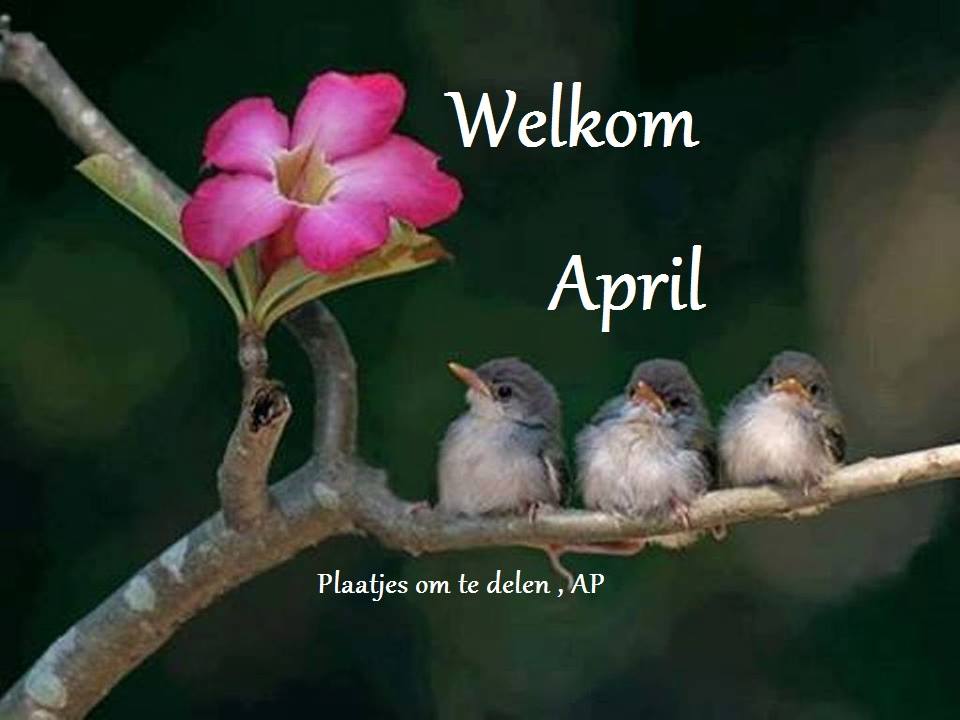 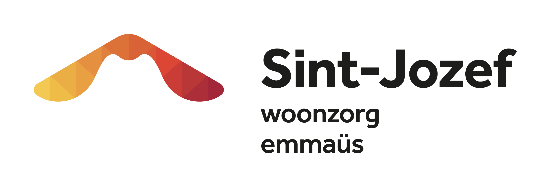 ACTIVITEITEN WZHAPRIL 2024Steeds onder voorbehoud van wijzigingen!ACTIVITEITEN WZHAPRIL 2024Steeds onder voorbehoud van wijzigingen!ACTIVITEITEN WZHAPRIL 2024Steeds onder voorbehoud van wijzigingen!ACTIVITEITEN WZHAPRIL 2024Steeds onder voorbehoud van wijzigingen!ACTIVITEITEN WZHAPRIL 2024Steeds onder voorbehoud van wijzigingen!ACTIVITEITEN WZHAPRIL 2024Steeds onder voorbehoud van wijzigingen!DATUMDATUMCONTACT-PERSOONUURACTIVITEIT BEWONERSLOKAALMA1PAASMAANDAGDI2Christel10uHOBBYHOBBYLOKAALDI2Jaimy10uBEWEEGDOOSROODDI2Marlies14u30MARLIES OP VISITEALLE WONINGENDI2Christel14u30BINGOGEELWOE3Jaimy10uBEWEEGDOOSGROENWOE3Christel 10u30MISVIERING VOOR PASENCAFETARIAWOE3Christel14u30BINGOROODWOE3Marlies 14u30RELAXATIEBADGROENDO4Christel8u30WE KOMEN ROND VOOR DE BESTELLING VAN DE MARKTALLE WONINGENDO4Jaimy10uBEWEEGDOOSBLAUWDO4Marlies14uPAASBINGOBLAUWDO4Christel14uATELJEEHOBBYLOKAALVRIJ5Christel10uDE BABBELRONDEROODVRIJ5Jaimy10uBEWEEGDOOSGEELVRIJ5Christel14uMUZIEKNAMIDDAGGEELZAT6ZON7MA8Jaimy10uBEWEGEN AAN TAFELROODMA8Marlies14u30RELAXATIEBADGROENMA8Femke14u30REMINISCENTIEGEELDI9Animatieteam8uHEERLIJK LENTEONTBIJTALLE WONINGENDI9Jaimy10uBEWEGEN AAN TAFEL GEELDI9Christel10uHOBBYHOBBYLOKAALDI9Femke/marlies14u30BEWONERSRAADBLAUWDI9Christel 14u30JENGAROODWOE10Jaimy10uBEWEGEN AAN TAFELGROENWOE10Femke14uWANDELCLUBALLE WONINGENWOE10Marlies14uMAALTIJDCOMMISSIECAFETARIAWOE10Christel 14u30KAARTENROODDO11Femke8uZELFGEBAKKEN EITJESGROENChristel8u30WE KOMEN ROND VOOR DE BESTELLING VAN DE MARKTALLE WONINGENJaimy10uBEWEGEN AAN TAFELBLAUWMarlies10uWE MAKEN VERSE SOEPGROENChristel14uATELJEEHOBBYLOKAALFemke14u30VOETBADJESBLAUWMarlies15uBABBELBIBBIBLIOTHEEKVRIJ12Christel10uDAGUITSTAP SCHERPENHEUVELGEELVRIJ12Jaimy10u1 OP 1 BEWEGENGEELVRIJ12Jaimy11u1 OP 1 BEWEGEN ROODVRIJ12Femke10uMARKTALLE WONINGENVRIJ12Marlies14uBORRELNAMIDDAGBLAUWVRIJ12Femke14u30KRANTENUURTJEGROENZAT13ZON14MA15Jaimy10uBEWEEGBINGOGROENMA15Marlies14uTUINIERENGROENMA15Femke14u30PANNEKOEKEN BAKKENROODDI16Christel10uHOBBYHOBBYLOKAALDI16Jaimy10uBEWEEGBINGOBLAUWDI16Femke10uWELLNESSGROENDI16Christel 14u30WELLNESSGEELWOE17Femke8uZELFGEBAKKEN EITJESROODWOE17Jaimy10uBEWEEGBINGOGEELWOE17Marlies10u30MARLIES OP VISITEBLAUWWOE17Christel 10u30GEBEDSDIENSTCAFETARIAWOE17Femke14uWANDELCLUBALLE WONINGENWOE17Marlies14uWE GAAN EEN LEKKER IJSJE ETENBLAUWWOE17Christel17uWE ETEN VERSGEBAKKEN CROQUE MONSIEURGROENDO18Christel 8u30WE KOMEN ROND VOOR DE BESTELLING VAN DE MARKTALLE WONINGENDO18Jaimy10uBEWEEGBINGOROODDO18Femke10u30INDIVIDUELE ACTIVITEITGROENDO18Christel14uATELJEEHOBBYLOKAALDO18Femke14u30ZANGSTONDE BLAUWVRIJ19Christel10uDE BABBELRONDEROODVRIJ19Jaimy10u1 OP 1 BEWEGENGROENVRIJ19Femke10uMARKTALLE WONINGENVRIJ19Jaimy11u1 OP 1 BEWEGENBLAUWVRIJ19Christel14uKOFFIEKLATSJGEELVRIJ19Femke14u30VOETBADJESGROENZAT20ZON21MA22Femke10u30FITOMETERALLE WONINGENMA22Femke14u30RIKSJAGROENDI23Christel10uHOBBYHOBBYLOKAALDI23Animatie/kineteam10uZITDANSEN MET KLEUTERSCAFETARIADI23Christel 14u30VERJAARDAGSKOFFIEHOBBYLOKAALDI23Marlies14u30BORRELNAMIDDAG BUITENGROENDI23Femke14u301 TEGEN ALLENALLE WONINGENWOE24Femke8uZELFGEBAKKEN EITJESGEELWOE24Marlies10u30VALPREVENTIE QUIZCAFETARIAWOE24Christel 14u30KAARTEN ROODWOE24Marlies14u30RELAXATIEBADGROENWOE24Christel 18uFILMCAFETARIADO25Christel8u30WE KOMEN ROND VOOR DE BESTELLING VAN DE MARKTALLE WONINGENDO25Jaimy10uOCHTENDGYMNASTIEKROODDO25Christel14uATELJEEHOBBYLOKAALDO25Femke14uJARIGE VAN DE MAANDGROENDO25Marlies/Marleen14u30GROTE MUZIEKNAMIDDAGCAFETARIAVRIJ26Christel10uDE BABBELRONDEROODVRIJ26Jaimy10uOCHTENDGYMNASTIEKBLAUWVRIJ26Femke10uMARKTALLE WONINGENVRIJ26Christel14u30JENGAGEELVRIJ26Femke14u30HUISHOUDENGROENZAT27ZON28MA29Jaimy10uOCHTENDGYMNASTIEKGEELDI30Christel10uHOBBYHOBBYLOKAALDI30Femke10u30HUISHOUDENBLAUWDI30Femke14uUITSTAP GROENDI30Christel14uKOFFIEKLATSJROOD